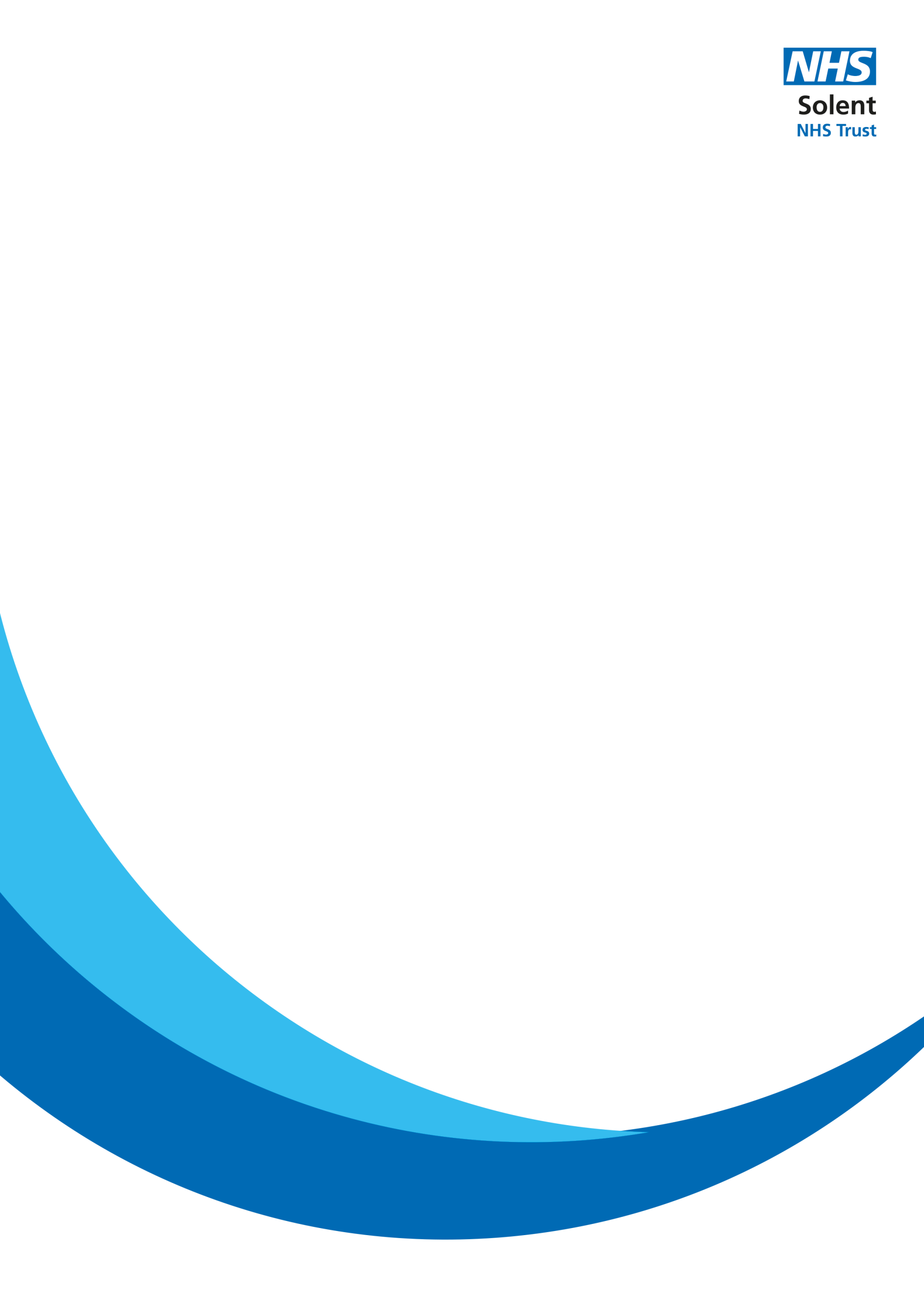 In-Public Solent Meeting – 3 April 2023
Key issues discussed by the Board of Directors’ Meeting:A patient attended the meeting for the Patient Story to share experiences of care and Information Governance breach. Subsequent actions taken, including local resolution meetings and learning was shared. Staff members joined the meeting for the Staff Story to share experiences of the Trust Schwartz Rounds. The background and purpose was explained and value emphasised.  An update in relation to Safety and Quality Contemporary Matters was provided. A contemporary update in terms of activity for upcoming Junior Doctor Industrial action was shared. The Board were also briefed on Board to Floor visits held, with positive areas and areas for improvement noted. The Board reviewed the Safe Staffing Quarter 3 Report. Discussions were held regarding continued pressures and ongoing work taking place, with no specific risks identified. Sections of the CEO Report were highlighted. Changes to the Trust Board were shared and new members welcomed. A Contemporary update in relation to urgent care and Winter pressures was shared. Development of Reverse Mentoring programme and positive response was highlighted. The Board were also briefed on positive Department of Health and Social Care visit and progress in terms of the Western Community Hospital. The Board received a report on the Annual Staff Survey results. Strong response was reported and key themes were shared. Subsequent actions and feedback was confirmed.  The Integrated Performance Report was presented and key highlights/comments were noted. An overview of statistical increase in incidents was provided. Ongoing work in relation to demand and capacity with the Sexual Health Single Point of Access Service was highlighted. An update on Annual Audit Timetable and Delegations were agreed by the Board.  The Board shared an update with the In Public Board in relation to the Creation of a New Trust for Community, Mental Health and Learning Disability Services Across Hampshire and the Isle of Wight Integrated Care System. The Strategic Case, Communications and Engagement Plan and a programme update was provided.  Exception reports were received from the following Committees:People Committee – key escalations were shared, particularly in relation to equality delivery system, HR Audit Process and ongoing work regarding talent and appraisals. The Committee Terms of Reference were also approved. Mental Health Act Scrutiny Committee- an update in terms of Mental Capacity Act Training and alignment of processes with Isle of Wight NHS Trust ahead of Project Fusion were shared. Audit & Risk Committee- key discussion areas were noted, specifically agreement to amend June Committee date to align with account timetables. Quality Assurance Committee – escalations were presented, specifically pressures within the Safeguarding team and requirements for FIT testing. The Board noted the Patient Safety Quarterly Report. Charitable Funds Committee- Committee activity was reported and the Board were informed of Charity Lunch event being held, with attendance encouraged. Remuneration & Nominations Committee- a verbal update was provided on key discussions held by the Committee, including changes to Board composition, portfolio amendments, Provider Licence Gap Analysis and compliance against the NHS Constitution.  The Board reviewed the results from the recent Board Effectiveness Review Survey. Discussions were held regarding results for Board values and also the importance of consideration of a more system integrated view. 